14 апреля День освобождения БахчисараяВстреча «Поезд Победы»2- В класс МБОУ «СОШ № 1» г. БахчисарайДенисенко М.Е., классный руководитель 2-В кл.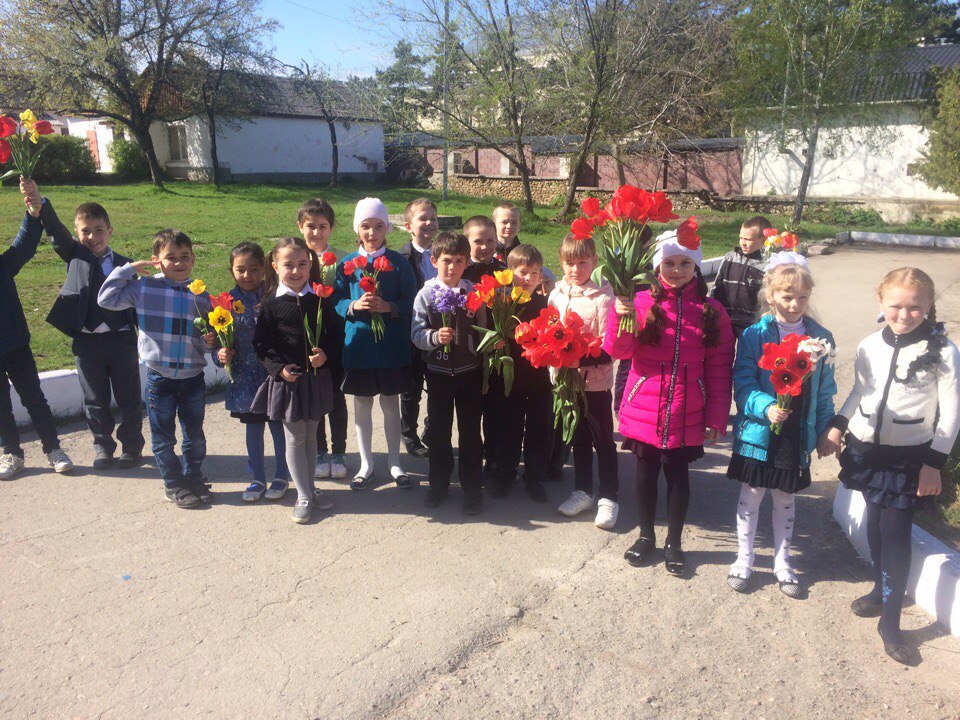 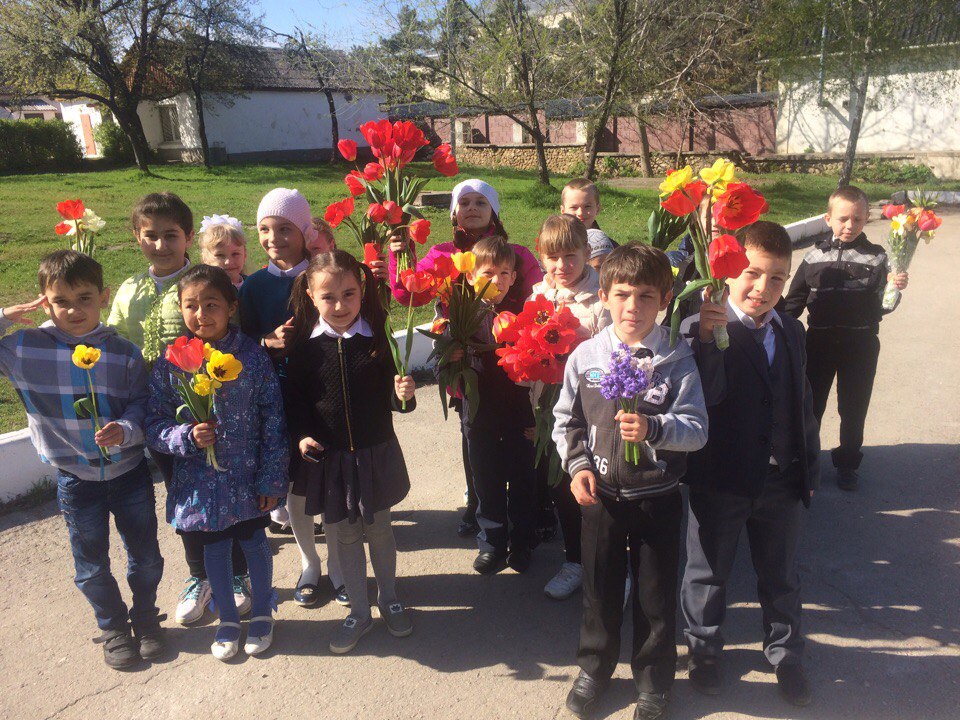 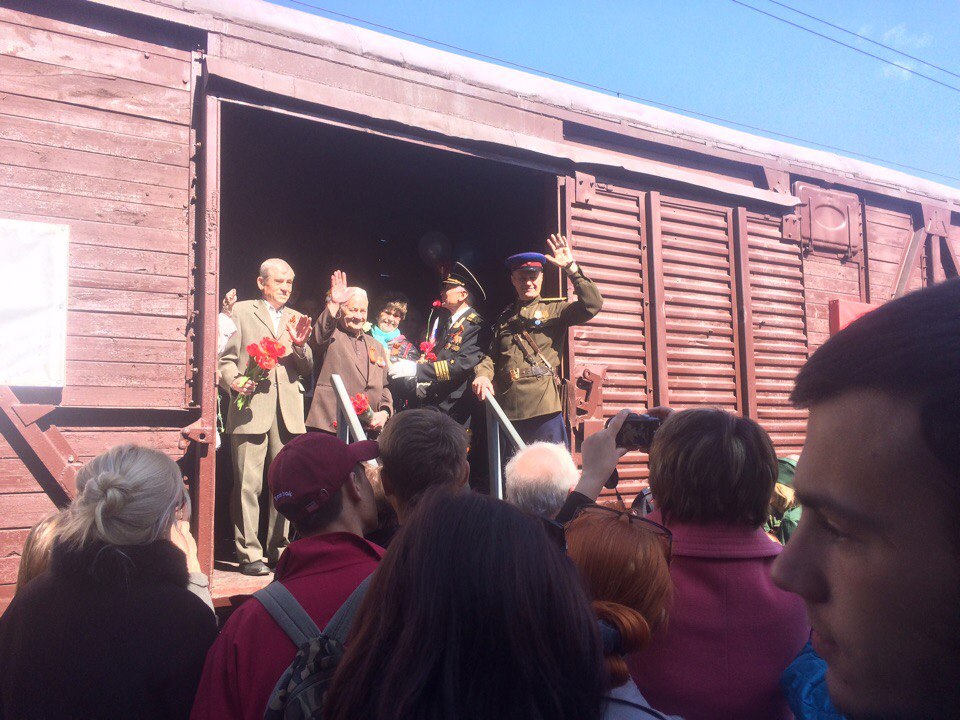 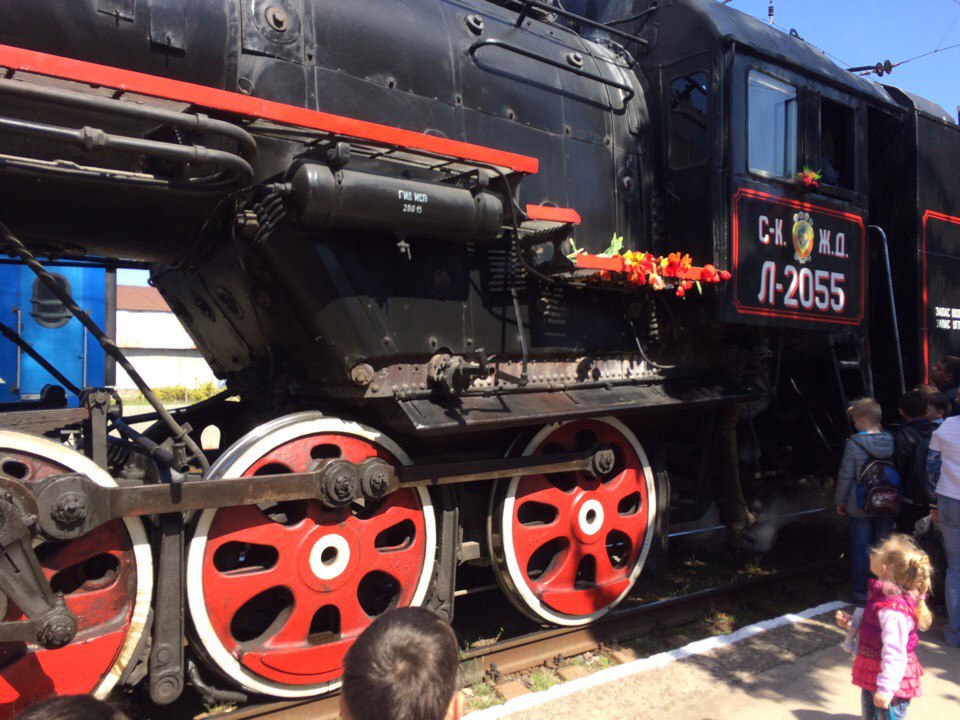 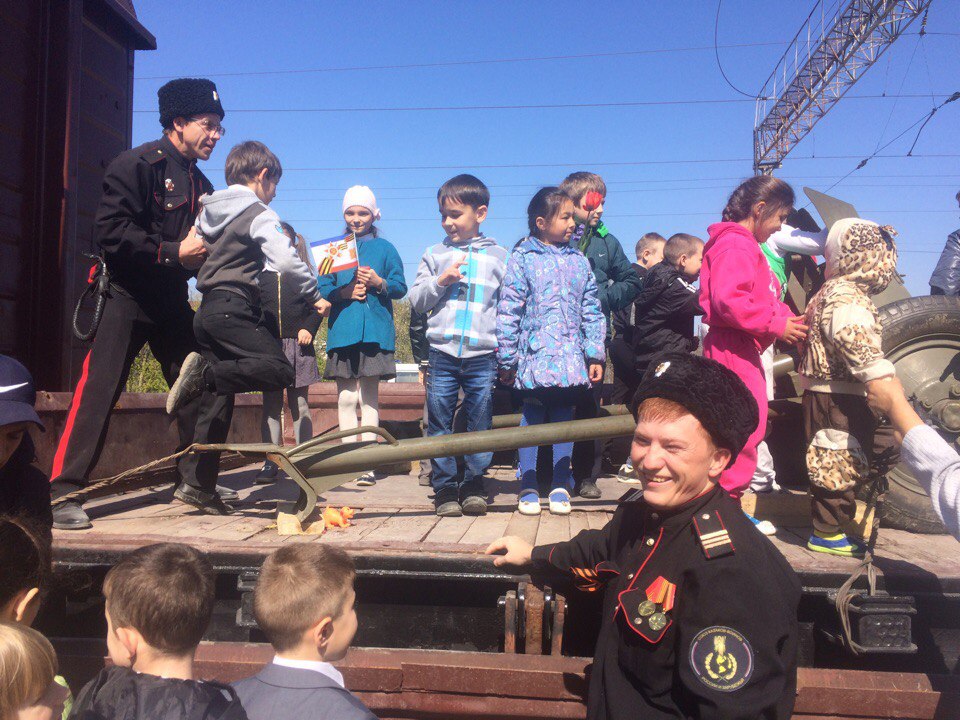 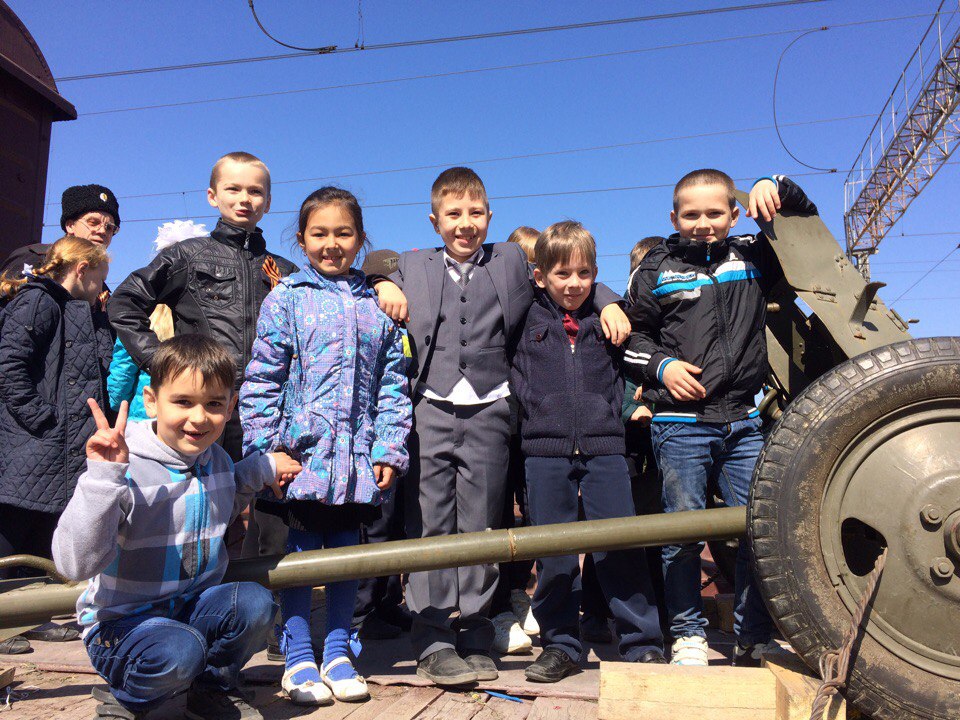 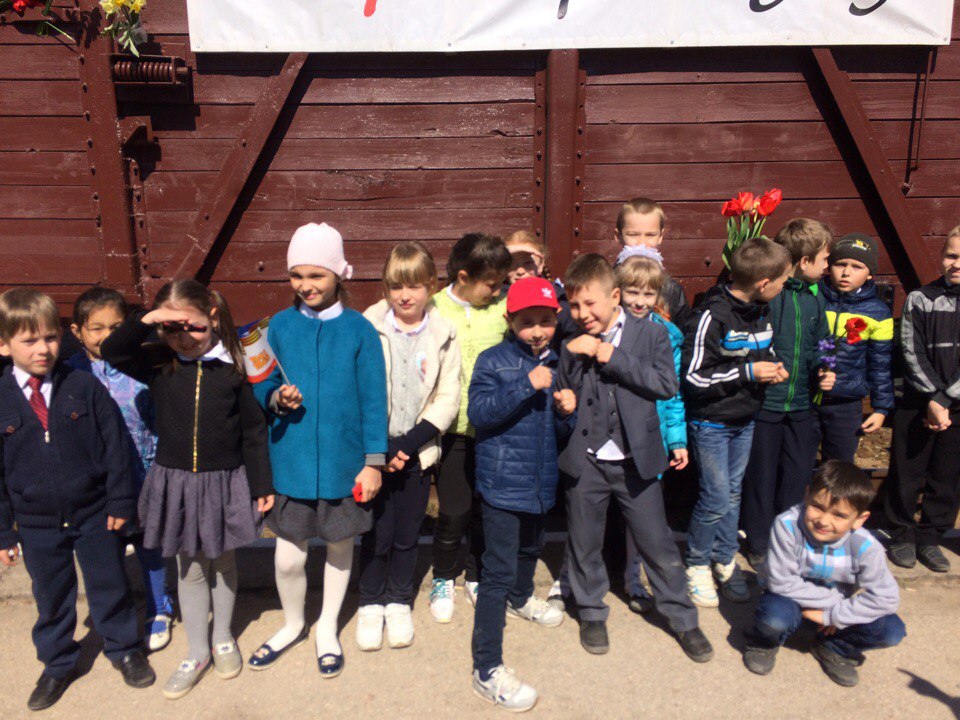 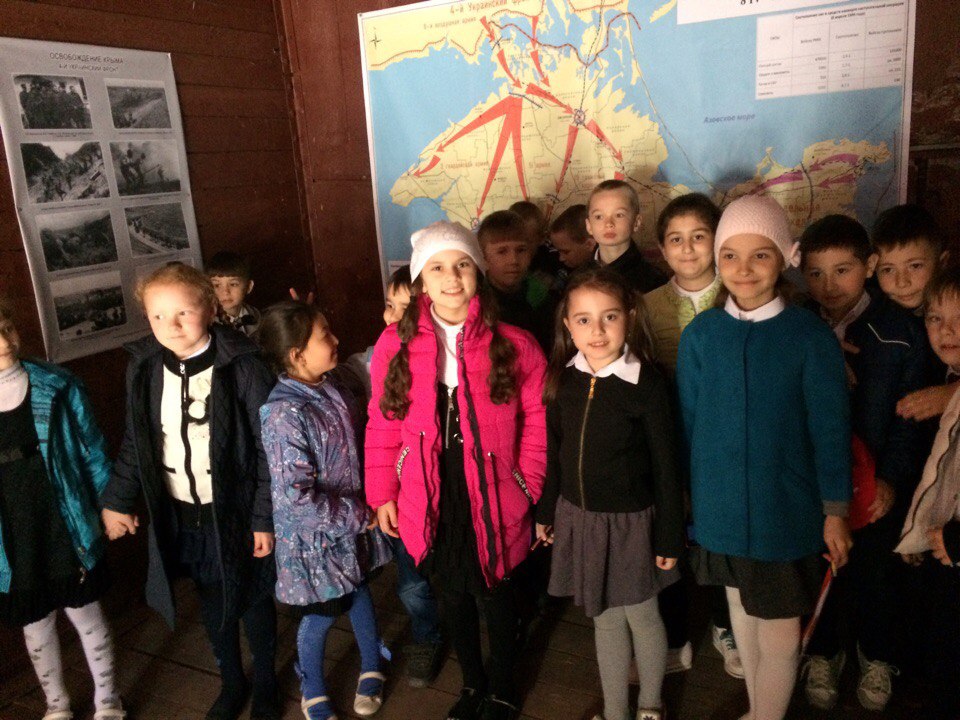 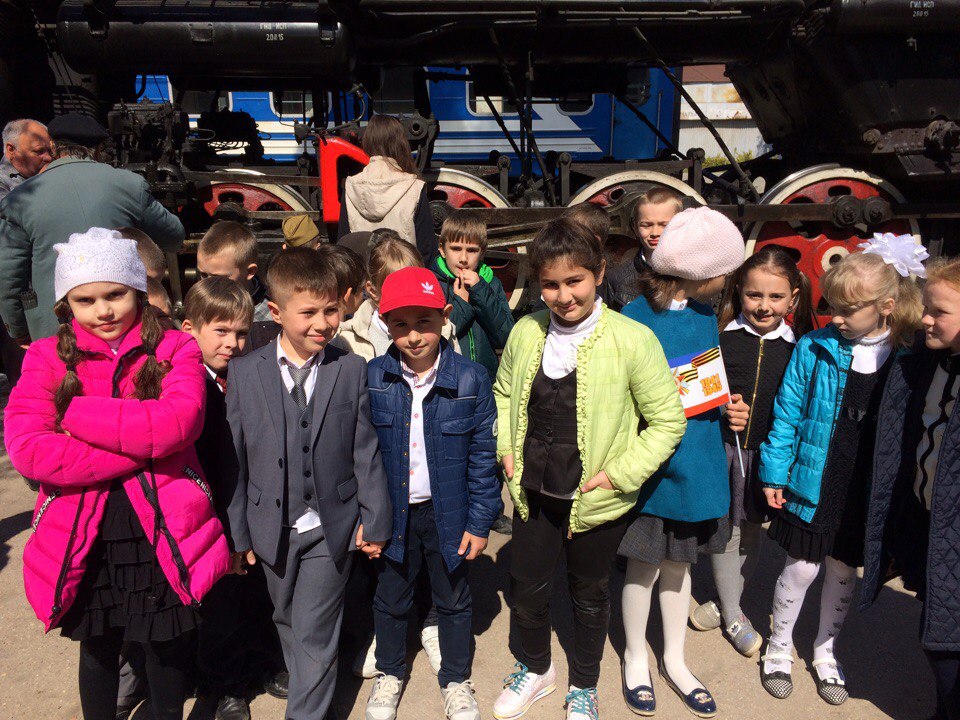 